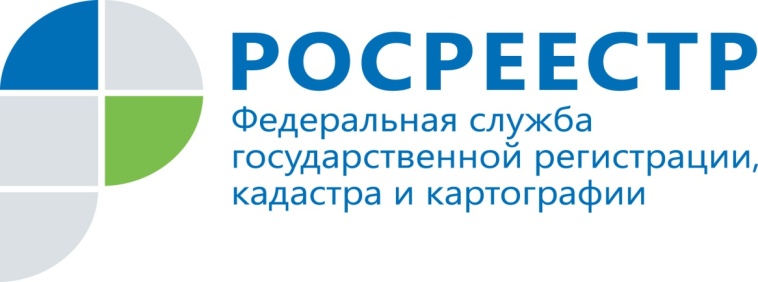 Управление Федеральной службы государственнойрегистрации, кадастра и картографиипо Белгородской областиВыпуск № 20                                                                                           04.06.2021Проект Постановления Правительства РФ «Об утверждении порядка направления электронных дубликатов документов и информации, заверяемых усиленной квалифицированной электронной подписью уполномоченного должного лица многофункционального центра предоставления государственных и муниципальных услуг в федеральные органы исполнительной власти, органы государственных внебюджетных фондов, исполнительные органы государственной власти субъектов Российской Федерации, органы местного самоуправления и гражданам, а также перечня документов и информации, в отношении которых создаются и направляются электронные дубликаты документов и информации, заверяемые усиленной квалифицированной электронной подписью уполномоченного должностного лица многофункционального центра предоставления государственных и муниципальных услуг» (размещен на официальном сайте www.consultant.ru).Предлагается закрепить единый порядок направления электронных дубликатов документов и информации, заверяемых УКЭП должностного лица МФЦ, в органы власти и гражданам.Речь идет об электронных дубликатах документов и информации, созданных в соответствии с пунктом 7.2 части 1 статьи 16 Федерального закона от 27.07.2010 № 210-ФЗ «Об организации предоставления государственных и муниципальных услуг».Проект разработан во исполнение положений, предусмотренных Федеральным законом от 30.12.2020 № 509-ФЗ «О внесении изменений в отдельные законодательные акты Российской Федерации», а также в целях совершенствования механизма предоставления государственных и муниципальных услуг, в том числе в МФЦ.Указанный порядок включает в себя в том числе определение порядка хранения электронных дубликатов документов и порядка взаимодействия органов власти и граждан с МФЦ в рамках реализации механизма, предусмотренного пунктом 7.2 части 1 статьи 16 Закона № 210-ФЗ.В рамках указанного взаимодействия, в частности, предполагается закрепление запросного механизма получения электронных дубликатов документов из МФЦ органами власти и гражданами.Также проектом предусматривается закрепление общего перечня документов и информации, в отношении которых создаются электронные дубликаты документов, заверяемые усиленной квалифицированной электронной подписью уполномоченного должностного лица МФЦ.Постановление Правительства РФ от 28.05.2021 № 815
«Об утверждении перечня национальных стандартов и сводов правил (частей таких стандартов и сводов правил), в результате применения которых на обязательной основе обеспечивается соблюдение требований Федерального закона «Технический регламент о безопасности зданий и сооружений», и о признании утратившим силу Постановления Правительства Российской Федерации от 4 июля 2020 г. № 985» (размещено на официальном сайте www.consultant.ru).С 1 сентября 2021 г. сократится число обязательных требований в сфере строительства.Утвержден новый перечень национальных стандартов и сводов правил (частей таких стандартов и сводов правил), в результате применения которых на обязательной основе обеспечивается соблюдение требований Федерального закона «Технический регламент о безопасности зданий и сооружений».Признано утратившим силу аналогичное Постановление Правительства РФ от 04.07.2020 № 985.Настоящее постановление действует до 1 сентября 2027 г.01.06.2021 размещен на сайте https://sozd.duma.gov.ru/bill/1184356-7 Проект Федерального закона № 1184356-7 «О внесении изменения в статью 16 Закона Российской Федерации «О защите прав потребителей».Разработан законопроект, направленный на пресечение недобросовестного поведения на потребительском рынке, выражающегося в необоснованном сборе персональных данных.Законопроектом предусмотрен запрет на понуждение потребителя под угрозой отказа в совершении сделки к предоставлению персональных данных в случаях, когда предоставление таких данных не предусмотрено законодательством Российской Федерации и не связано с совершением сделки по реализации товаров (работ, услуг).В целях реализации принципа защиты слабой стороны договора в отношениях, регулируемых законодательством Российской Федерации о защите прав потребителей, законопроект предусматривает перечень условий, ущемляющих права потребителей.Предполагаемая дата вступления закона в силу - 1 марта 2022 г.01.06.2021 размещен на сайте https://sozd.duma.gov.ru/bill/1184517-7 Проект Федерального закона № 1184517-7 «О внесении изменения в статью 14.8 Кодекса Российской Федерации об административных правонарушениях».В КоАП РФ предлагается закрепить меры административной ответственности за необоснованное понуждение к предоставлению персональных данных.Согласно законопроекту правонарушение, связанное с отказом в заключении, исполнении, изменении или расторжении договора в связи с отказом потребителя предоставить персональные данные, за исключением случаев, когда такая обязанность предусмотрена законодательством РФ или связана с исполнением договора, влечет наложение административного штрафа:на должностных лиц в размере от пяти тысяч до десяти тысяч рублей;на юридических лиц - от тридцати тысяч до пятидесяти тысяч рублей.Предполагается, что закон вступит в силу с 1 марта 2022 года.Приказ Минтруда России от 19.05.2021 № 320н
«Об утверждении формы, порядка ведения и хранения трудовых книжек»,  зарегистрирован в Минюсте России 01.06.2021 № 63748 (размещен на официальном сайте www.consultant.ru).Новый порядок ведения и хранения трудовых книжек вступает в силу  с 1 сентября 2021 года.Приказ устанавливает форму, а также порядок ведения и хранения трудовых книжек, выдачи дубликата трудовой книжки и трудовой книжки при увольнении или при подаче работником заявления о предоставлении ему работодателем сведений о трудовой деятельности в соответствии со статьей 66.1 Трудового кодекса Российской Федерации.Некоторые записи в трудовую книжку актуализированы в соответствии с требованиями принятых новых федеральных законов или изменениями в действующие федеральные законы. Признаются утратившими силу Постановление Минтруда РФ от 24.06.1994 № 50, Постановление Минтруда России от 10.10.2003 № 69, ранее изданные для регламентации аналогичных правоотношений.02.06.2021 на официальном сайте https://regulation.gov.ru/ размещен проект приказа «О внесении изменений в приказ Росреестра от 19.08.2020 № П/0310 «Об утверждении отдельных форм заявлений в сфере государственного кадастрового учета и государственной регистрации прав, требований к их заполнению, к формату таких заявлений и представляемых документов в электронной форме».В связи с принятием Федерального закона от 30.04.2021 № 120-ФЗ «О внесении изменений в Федеральный закон «О государственной регистрации недвижимости» и отдельные законодательные акты Российской Федерации» (далее – Закон № 120-ФЗ) Росреестром разработан проект приказа                               «О внесении изменений в приказ Росреестра от 19.08.2020 № П/0310 «Об утверждении отдельных форм заявлений в сфере государственного кадастрового учета и государственной регистрации прав, требований к их заполнению, к формату таких заявлений и представляемых документов в электронной форме» (далее – проект приказа; приказ № П/0310).Целью подготовки проекта приказа является приведение нормативно-правовой базы Росреестра в соответствие с действующим законодательством.Проектом приказа предлагается внести изменения в приказ П/0310, в том числе в связи с передачей части полномочий органа регистрации прав подведомственному Росреестру Федеральному государственному бюджетному учреждению «Федеральная кадастровая палата Федеральной службы государственной регистрации, кадастра и картографии», дополнением формы заявления об исправлении технической ошибки в записях Единого государственного реестра недвижимости, о внесении сведений в Единый государственный реестр недвижимости по заявлению заинтересованного лица, о внесении сведений в Единый государственный реестр недвижимости в уведомительном порядке новым реквизитом, предусматривающим внесение изменений в сведения Единого государственного реестра недвижимости (реестра прав), уточняющего порядок подписания заявлений представляемых посредством сервиса личный кабинет, в случаях, установленных Федеральным законом от 13.07.2015                   № 218-ФЗ «О государственной регистрации недвижимости» и т.д.Проект приказа доступен для анализа и предоставления замечаний                                и предложений в рамках публичных обсуждений до 17 июня 2021 года. Письмо  Росреестра от 14.05.2021 № 13/1-00145/21 «О рассмотрении обращения» (размещено на официальном сайте www.consultant.ru).Федеральным законом от 30.04.2021 № 120-ФЗ исключена обязанность кадастрового инженера передавать в орган регистрации прав акты согласования местоположения границ земельных участков, подготовленные в ходе выполнения кадастровых работ. В связи с указанным изменением подлежит отмене Приказ Минэкономразвития России от 09.06.2016 № 363, в соответствии с которым был установлен срок передачи таких актов -                        в течение 30 рабочих дней со дня осуществления кадастрового учета.Отмечается, что указанным законом не установлены особенности по передаче актов согласования в отношении земельных участков, государственный кадастровый учет которых осуществлен до вступления в силу соответствующих изменений, если на дату его вступления в силу не истек установленный срок их передачи.Судебная практика25.05.2021 на официальном сайте https://kad.arbitr.ru/ опубликовано Определение ВС РФ от 25.05.2021 № 305-ЭС20-14994 по делу № А40-204806/2019.Ответчик выполнил требования до судебного решения - ВС РФ разобрался, возмещает ли истец расходы.Участник общества запросил у него документы о деятельности, но спустя почти 3 месяца получил неполный комплект с подписями неуполномоченного лица. Участник обратился в суд с требованием к обществу предоставить документы.Суд иск удовлетворил, но это решение отменила апелляция. Требование участника общество выполнило после подачи иска, но до того, как первая инстанция приняла судебный акт. Общество предоставило апелляционному суду подтверждение полномочий подписанта документов. Кассация с этими выводами согласилась.Общество обратилось за возмещением судебных расходов, поскольку участник документы получил, но от иска не отказался. Три инстанции взыскали с участника около 70% суммы. Он проиграл спор, поэтому обязан возместить обществу расходы.Верховный суд счел иначе. Он среди прочего сослался на позицию Пленума ВС РФ 2016 года: если ответчик добровольно выполнил требования после того, как истец обратился в суд (и последний принял решение), издержки возмещает ответчик. Отказ от иска - это право, а не обязанность.Кроме того, еще Президиум ВАС РФ отмечал: если общество предоставило информацию после подачи иска, но до принятия решения суда, тот может отнести расходы на ответчика. Речь идет о случаях, когда участник запрашивал сведения, но общество ему необоснованно отказало или ответило не в срок.С учетом этих позиций ВС РФ пришел к выводу: разрешение вопроса о распределении судебных расходов зависит именно от добровольного удовлетворения требований ответчиком.В данном деле истец расходы возмещать не обязан.Начальник отдела правового обеспечения,по контролю (надзору) в сфере саморегулируемых организаций                                                          Е.И. Репина Иванченко Марина Владимировна(IP1436)